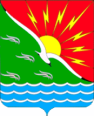 АДМИНИСТРАЦИЯМУНИЦИПАЛЬНОГО ОБРАЗОВАНИЯЭНЕРГЕТИКСКИЙ ПОССОВЕТ НОВООРСКОГО РАЙОНА ОРЕНБУРГСКОЙ ОБЛАСТИП О С Т А Н О В Л Е Н И Е 17.02.2022                                         п. Энергетик                                            № 19-ПОб утверждении положения о межведомственной комиссии по признанию помещения жилым помещением, жилого помещения непригодным для проживания, многоквартирного дома аварийным и подлежащим сносу или реконструкцииВ соответствии с постановлением Правительства Российской Федерации от 28.01.2006 № 47 «Об утверждении Положения о признании помещения жилым помещением, жилого помещения непригодным для проживания, многоквартирного дома аварийным и подлежащим сносу или реконструкции», руководствуясь Уставом муниципального образования Энергетикский поссовет Новоорского района Оренбургской области,П О С Т А Н О В Л Я Ю:1. Утвердить Положение о межведомственной комиссии по признанию помещения жилым помещением, жилого помещения непригодным для проживания, многоквартирного дома аварийным и подлежащим сносу или реконструкции согласно Приложению.2. Настоящее постановление вступает в силу со дня его официального опубликования.3. Контроль за исполнением настоящего постановления оставляю за собой.Глава муниципального образования 		                                     А.И. ДубовПриложениек постановлению администрации муниципального образованияЭнергетикский поссоветНовоорского района Оренбургской области от 17.02.2022 № 19-ППОЛОЖЕНИЕо межведомственной комиссии по признанию помещения жилым помещением, жилого помещения непригодным для проживания, многоквартирного дома аварийным и подлежащим сносу или реконструкции1. Общие положения1.1. Настоящее Положение определяет порядок создания и деятельности межведомственной комиссии по признанию помещения жилым помещением, жилого помещения непригодным для проживания, многоквартирного дома аварийным и подлежащим сносу или реконструкции (далее – межведомственная комиссия).Межведомственная комиссия осуществляет оценку и обследование помещения в целях признания его жилым помещением, жилого помещения непригодным для проживания, многоквартирного дома аварийным и подлежащим сносу или реконструкции на территории муниципального образования Энергетикский поссовет Новоорского района Оренбургской области.1.2. Межведомственная комиссия в своей деятельности руководствуется Жилищным кодексом Российской Федерации, постановлением Правительства Российской Федерации от 28.01.2006 № 47 «Об утверждении Положения о признании помещения жилым помещением, жилого помещения непригодным для проживания, многоквартирного дома аварийным и подлежащим сносу или реконструкции», иными федеральными законами, а также действующими строительными, санитарно-гигиеническими, экологическими, другими нормами и правилами, нормативными требованиями по эксплуатации жилищного фонда, нормативными правовыми актами Оренбургской области, в том числе настоящим Положением.2. Функции межведомственной комиссии2.1.	Межведомственная комиссия осуществляет следующие функции:2.2.1. Рассмотрение документов и принятие решения по вопросам признания помещения жилым помещением, жилого помещения непригодным для проживания, многоквартирного дома аварийным и подлежащим сносу или реконструкции, на территории муниципального образования Энергетикский поссовет Новоорского района Оренбургской области.3. Порядок организации 
деятельности межведомственной комиссии3.1. Состав межведомственной комиссии утверждается постановлением администрации муниципального образования Энергетикский поссовет Новоорского района Оренбургской области.3.2. Межведомственная комиссия состоит из председателя межведомственной комиссии, заместителя председателя межведомственной комиссии, секретаря межведомственной комиссии, а также иных членов межведомственной комиссии.3.3. Руководство межведомственной комиссией осуществляет председатель межведомственной комиссии, в его отсутствие - заместитель председателя межведомственной комиссии. 3.4. Председатель межведомственной комиссии в рамках своих полномочий:3.4.1. Организует работу межведомственной комиссии.3.4.2. Созывает и ведет заседания межведомственной комиссии.3.4.3. Дает поручения членам межведомственной комиссии в пределах ее компетенции.3.5. Члены межведомственной комиссии: 3.5.1. Имеют право предварительно ознакомиться с материалами документов, планируемых к рассмотрению на заседании.3.5.2. Участвуют в обсуждении и решении вопросов повестки дня заседания межведомственной комиссии. 3.5.3. Выполняют поручения председателя межведомственной комиссии. 3.6. Секретарь межведомственной комиссии: 3.6.1. Осуществляет ведение делопроизводства межведомственной комиссии.3.6.2. Осуществляет подготовку материалов к заседаниям межведомственной комиссии.3.6.3. Осуществляет подготовку документов межведомственной комиссии, в том числе акты обследования, заключения.3.6.4. Информирует членов межведомственной комиссии о дате, времени и месте предстоящих заседаний межведомственной комиссии.3.6.5. В период отсутствия  секретаря межведомственной комиссии на заседании его функции выполняет любой член межведомственной комиссии. 3.7. Формой работы межведомственной комиссии является заседание. Заседание межведомственной комиссии считается правомочным, если на нем присутствует более половины членов межведомственной комиссии.4. Основания для признания жилого помещениянепригодным для проживания и многоквартирногодома аварийным и подлежащим сносу или реконструкции4.1. Основанием для признания жилого помещения непригодным для проживания является наличие выявленных вредных факторов среды обитания человека, которые не позволяют обеспечить безопасность жизни и здоровья граждан вследствие:- ухудшения в связи с физическим износом в процессе эксплуатации здания в целом или отдельными его частями эксплуатационных характеристик, приводящего к снижению до недопустимого уровня надежности здания, прочности и устойчивости строительных конструкций и оснований;- изменения окружающей среды и параметров микроклимата жилого помещения, не позволяющих обеспечить соблюдение необходимых санитарно-эпидемиологических требований и гигиенических нормативов в части содержания потенциально опасных для человека химических и биологических веществ, качества атмосферного воздуха, уровня радиационного фона и физических факторов наличия источников шума, вибрации, электромагнитных полей.4.2. Основанием для признания многоквартирного дома аварийным и подлежащим сносу или реконструкции является аварийное техническое состояние его несущих строительных конструкций (конструкции) или многоквартирного дома в целом, характеризующееся их разрушением либо повреждениями и деформациями, свидетельствующими об исчерпании несущей способности и опасности обрушения многоквартирного дома, и (или) кренами, которые могут вызвать потерю устойчивости многоквартирного дома.В случае если многоквартирный дом признан аварийным и подлежащим сносу или реконструкции, жилые помещения, расположенные в таком многоквартирном доме, являются непригодными для проживания.4.3. Жилые помещения, находящиеся в жилых домах, расположенных на территориях, на которых превышены показатели санитарно-эпидемиологической безопасности в части физических факторов (шум, вибрация, электромагнитное и ионизирующее излучение), концентрации химических и биологических веществ в атмосферном воздухе и почве, установленные в разделе II постановления Правительства Российской Федерации от 28.01.2006 № 47 «Об утверждении Положения о признании помещения жилым помещением, жилого помещения непригодным для проживания, многоквартирного дома аварийным и подлежащим сносу или реконструкции», а также в жилых домах, расположенных в производственных зонах, зонах инженерной и транспортной инфраструктур и в санитарно-защитных зонах, следует признавать непригодными для проживания в случаях, когда инженерными и проектными решениями невозможно минимизировать критерии риска до допустимого уровня.4.4. Непригодными для проживания следует признавать жилые помещения, расположенные в опасных зонах схода оползней, селевых потоков, снежных лавин, а также на территориях, которые ежегодно затапливаются паводковыми водами и на которых невозможно при помощи инженерных и проектных решений предотвратить подтопление территории. Многоквартирные дома, расположенные в указанных зонах, признаются аварийными и подлежащими сносу или реконструкции.Непригодными для проживания следует признавать жилые помещения, расположенные в зоне вероятных разрушений при техногенных авариях, иных обстоятельствах, в результате которых сложилась чрезвычайная ситуация, если при помощи инженерных и проектных решений невозможно предотвратить разрушение жилых помещений. Многоквартирные дома, расположенные в указанных зонах, признаются аварийными и подлежащими сносу или реконструкции. В настоящем Положении под зоной вероятных разрушений при техногенных авариях, иных обстоятельствах, в результате которых сложилась чрезвычайная ситуация, понимается территория, в границах которой расположены жилые помещения и многоквартирные дома, которым грозит разрушение в связи с произошедшими техногенной аварией, иными обстоятельствами, в результате которых сложилась чрезвычайная ситуация. Зоны вероятных разрушений при техногенных авариях устанавливаются Федеральной службой по экологическому, технологическому и атомному надзору и назначенными в соответствии с законодательством Российской Федерации и законодательством субъектов Российской Федерации руководителями ликвидации чрезвычайных ситуаций на основании материалов технического расследования их причин.4.5. Непригодными для проживания следует признавать жилые помещения, расположенные на территориях, прилегающих к воздушной линии электропередачи переменного тока и другим объектам, создающим на высоте 1,8 м от поверхности земли напряженность электрического поля промышленной частоты 50 Гц более 1 кВ/м и индукцию магнитного поля промышленной частоты 50 Гц более 50 мкТл.4.6. Жилые помещения, расположенные в многоквартирных домах, получивших повреждения в результате взрывов, аварий, пожаров, землетрясений, неравномерной просадки грунтов, а также в результате других сложных геологических явлений, чрезвычайных ситуаций, следует признавать непригодными для проживания, если проведение восстановительных работ технически невозможно или экономически нецелесообразно и техническое состояние этих домов и строительных конструкций характеризуется снижением несущей способности и эксплуатационных характеристик, при которых существует опасность для пребывания людей и сохранности инженерного оборудования. Указанные многоквартирные дома признаются аварийными и подлежащими сносу.4.7. Комнаты, окна которых выходят на магистрали, при уровне шума выше предельно допустимой нормы, указанной в пункте 26 постановления Правительства Российской Федерации от 28.01.2006 № 47 «Об утверждении Положения о признании помещения жилым помещением, жилого помещения непригодным для проживания, многоквартирного дома аварийным и подлежащим сносу или реконструкции», следует признавать непригодными для проживания, если при помощи инженерных и проектных решений невозможно снизить уровень шума до допустимого значения.4.8. Жилые помещения, над которыми или смежно с ними расположено устройство для промывки мусоропровода и его очистки, следует признавать непригодными для проживания.4.9. Не может служить основанием для признания жилого помещения непригодным для проживания:- отсутствие системы централизованной канализации и горячего водоснабжения в одно- и двухэтажном жилом доме;- отсутствие в жилом доме свыше 5 этажей лифта и мусоропровода, если этот жилой дом вследствие физического износа находится в ограниченно работоспособном состоянии и не подлежит капитальному ремонту и реконструкции;- несоответствие объемно-планировочного решения жилых помещений и их расположения минимальной площади комнат и вспомогательных помещений квартиры в эксплуатируемом жилом доме, спроектированном и построенном по ранее действующей нормативной документации, принятым в настоящее время объемно-планировочным решениям, если это решение удовлетворяет требованиям эргономики в части размещения необходимого набора предметов мебели и функционального оборудования.5. Порядок признания помещения жилым помещением, жилогопомещения непригодным для проживания и многоквартирногодома аварийным и подлежащим сносу или реконструкции5.1. Межведомственная комиссия на основании заявления собственника помещения, федерального органа исполнительной власти, осуществляющего полномочия собственника в отношении оцениваемого имущества, правообладателя или гражданина (нанимателя) либо на основании заключения органов государственного надзора (контроля) по вопросам, отнесенным к их компетенции, проводит оценку соответствия помещения установленным в настоящем Положении требованиям и принимает решения в порядке, предусмотренном пунктом 5.6. настоящего Положения.5.2.	При оценке соответствия находящегося в эксплуатации помещения установленным в настоящем Положении требованиям проверяется его фактическое состояние. При этом проводится оценка степени и категории технического состояния строительных конструкций и жилого дома в целом, степени его огнестойкости, условий обеспечения эвакуации проживающих граждан в случае пожара, санитарно-эпидемиологических требований и гигиенических нормативов, содержания потенциально опасных для человека химических и биологических веществ, качества атмосферного воздуха, уровня радиационного фона и физических факторов источников шума, вибрации, наличия электромагнитных полей, параметров микроклимата помещения, а также месторасположения милого помещения.5.3.	Процедура проведения оценки соответствия помещения установленным в настоящем Положении  требованиям включает:5.3.1. Прием и рассмотрение заявления и прилагаемых к нему обосновывающих документов.5.3.2. Определение перечня дополнительных документов (заключения (акты) соответствующих органов государственного надзора (контроля), заключение юридического лица, являющегося членом саморегулируемой организации, основанной на членстве лиц, выполняющих инженерные изыскания и имеющих право на осуществление работ по обследованию состояния грунтов оснований зданий и сооружений, их строительных конструкций (далее - специализированная организация), по результатам обследования элементов ограждающих и несущих конструкций жилого помещения), необходимых для принятия решения о признании жилого помещения соответствующим (не соответствующим) установленным в настоящем Положении требованиям.5.3.3. Определение состава привлекаемых экспертов, в установленном порядке аттестованных на право подготовки заключений экспертизы проектной документации и (или) результатов инженерных изысканий, исходя из причин, по которым жилое помещение может быть признано нежилым, либо для оценки возможности признания пригодным для проживания реконструированного ранее нежилого помещения.5.3.4. Работу межведомственной комиссии по оценке пригодности (непригодности) жилых помещений для постоянного проживания.5.3.5. Составление межведомственной комиссией заключения в порядке, предусмотренном пунктом 5.6. настоящего Положения, по форме согласно приложению № 1.4 (далее - заключение).5.3.6. Составление акта обследования помещения (в случае принятия межведомственной комиссией решения о необходимости проведения обследования) и составление межведомственной комиссией на основании выводов и рекомендации, указанных в акте, заключения. При этом решение комиссии в части выявления оснований для признания многоквартирного дома аварийным и подлежащим сносу или реконструкции может    основываться только на результатах, изложенных в заключении специализированной организации, проводящей обследование.5.3.7. Принятие органом местного самоуправления решения по итогам работы межведомственной комиссии.5.3.8. Передача по одному экземпляру решения заявителю и собственнику жилого помещения (третий экземпляр остается в деле, сформированном межведомственной комиссией).5.4. Для рассмотрения вопроса о пригодности (непригодности) помещения для проживания и признания многоквартирного дома аварийным заявитель представляет в комиссию по месту нахождения жилого помещения следующие документы:- заявление о признании помещения жилым помещением или жилого помещения непригодным для проживания и (или) многоквартирного дома аварийным и подлежащим сносу или реконструкции (далее - заявление) по форме, согласно приложению № 1.1;- копии правоустанавливающих документов на жилое помещение, право на которое не зарегистрировано в Едином государственном реестре недвижимости;- в отношении нежилого помещения для признания его в дальнейшем жилым помещением - проект реконструкции нежилого помещения;- заключение специализированной организации, проводившей обследование многоквартирного дома, - в случае постановки вопроса о признании многоквартирного дома аварийным и подлежащим сносу или реконструкции;- заключение специализированной организации по результатам обследования элементов ограждающих и несущих конструкций жилого помещения - в случае, если в соответствии с пунктом 5.3.3 настоящего Положения предоставление такого заключения является необходимым для принятия решения о признании жилого помещения соответствующим (не соответствующим) установленным в настоящем Положении требованиям;- заявления, письма, жалобы граждан на неудовлетворительные условия проживания - по усмотрению заявителя;В случае обращения представителя заявителя к заявлению прилагается копия доверенности, подтверждающая полномочия представителя заявителя.5.5. Межведомственная комиссия рассматривает поступившее заявление или заключение органа государственного контроля (надзора) в течение 30 дней с даты регистрации и принимает решение (в виде заключения), указанное в пункте 5.6 настоящего раздела, либо решение о проведении дополнительного обследования оцениваемого помещения. В ходе работы межведомственная комиссия вправе назначить дополнительные обследования и испытания. Результаты дополнительного обследования и испытаний приобщаются к документам, ранее представленным на рассмотрение межведомственной комиссии. 5.6.	По результатам работы комиссия принимает одно из следующих решений:- о соответствии помещения требованиям, предъявляемым к жилому помещению, и его пригодности для проживания;- о выявлении оснований для признания помещения подлежащим капитальному ремонту, реконструкции или перепланировке (при необходимости с технико-экономическим обоснованием) с целью приведения утраченных в процессе эксплуатации характеристик жилого помещения в соответствие с установленными в настоящем Положении требованиями;- о выявлении оснований для признания помещения непригодным для проживания;- о выявлении оснований для признания многоквартирного дома аварийным и подлежащим реконструкции;- о выявлении оснований для признания многоквартирного дома аварийным и подлежащим сносу;- об отсутствии оснований для признания многоквартирного дома аварийным и подлежащим сносу или реконструкции.5.7. Решение межведомственной комиссией принимается большинством голосов её членов и оформляется в виде заключения. Если число голосов «за» и «против» при принятии решения равно, решающим является голос председателя комиссии. В случае несогласия с принятым решением члены комиссии вправе выразить свое особое мнение в письменной форме и приложить его к заключению.5.8.	В случае обследования помещения межведомственная комиссия составляет в 3 экземплярах акт обследования помещения по форме согласно приложению № 1.5.На основании полученного заключения орган местного самоуправления в течение 30 календарных дней со дня получения заключения принимает решение и издает распоряжение с указанием о дальнейшем использовании помещения, сроках отселения физических и юридических лиц в случае признания дома аварийным и подлежащим сносу или реконструкции или о признании необходимости проведения ремонтно-восстановительных работ.5.9. В случае признания многоквартирного дома аварийным и подлежащим сносу договоры найма и аренды жилых помещений расторгаются в соответствии с законодательством.Договоры на жилые помещения, признанные непригодными для проживания, могут быть расторгнуты по требованию любой из сторон договора в судебном порядке в соответствии с законодательством.5.10. Орган местного самоуправления в 5-дневный срок со дня принятия решения, предусмотренного пунктом 5.8 настоящего Положения, направляет по 1 экземпляру распоряжения и заключения комиссии заявителю.В случае выявления оснований для признания жилого помещения непригодным для проживания вследствие наличия вредного воздействия факторов среды обитания, представляющих особую опасность для жизни и здоровья человека, либо представляющих угрозу разрушения здания по причине его аварийного состояния или по основаниям, предусмотренным пунктом 4.4. настоящего Положения, решение, предусмотренное пунктом 5.6. настоящего Положения, направляется в орган местного самоуправления, собственнику жилья и заявителю не позднее рабочего дня, следующего за днем оформления решения.5.11. Решение органа местного самоуправления может быть обжаловано заинтересованными лицами в судебном порядке.Приложение № 1.1к Приложению к постановлению администрациимуниципального образования Энергетикский поссоветНовоорского района Оренбургской областиот 17.02.2022 № 19-ПВ межведомственную комиссию 
по признанию помещения жилым помещением, жилого помещения пригодным (непригодным) 
для проживания граждан и многоквартирного 
дома аварийным и подлежащим 
сносу или реконструкции___________________________________________(наименование заявителя, для гражданина – Ф.И.О., дата рождения, паспорт  серия, номер, дата выдачи)адрес: _____________________________________контактный телефон _________________________ЗАЯВЛЕНИЕо признании помещения жилым помещением 
или жилого помещения непригодным для проживания 
и (или) многоквартирного дома аварийным 
и подлежащим сносу или реконструкцииВ связи с _____________________________________________________________                     (указать причины обращения, дать краткую характеристику занимаемого жилья)_____________________________________________________________________прошу Вас рассмотреть вопрос о ______________________________________________________________________________________________________________(соответствии помещения требованиям, предъявляемым к жилому помещению, и его пригодности для проживания; выявлении оснований для признания помещения подлежащим капитальному ремонту, реконструкции или перепланировке; выявлении оснований для признания помещения непригодным для проживания; выявлении оснований для признания многоквартирного дома аварийным и подлежащим реконструкции; о выявлении оснований для признания многоквартирного дома аварийным и подлежащим сносу)К заявлению прилагаются следующие документы:1) _________________________________________________________.                       (наименование и номер документа, кем и когда выдан)2) _________________________________________________________.                       (наименование и номер документа, кем и когда выдан)3) _________________________________________________________.                       (наименование и номер документа, кем и когда выдан)_____________________     ____________     _____________Ф.И.О.                  должность (в случае подачи           (подпись)заявления государственным                органом)ДатаГлава муниципального образования 		                                     А.И. ДубовПриложение № 1.2к Приложению к постановлению администрациимуниципального образования Энергетикский поссоветНовоорского района Оренбургской областиот 17.02.2022 № 19-ПЖУРНАЛ РЕГИСТРАЦИИзаявлений граждан о признании помещения жилым помещением,жилого помещения непригодным для проживания, многоквартирногодома аварийным и подлежащим сносу или реконструкцииГлава муниципального образования 		                                                                                                               А.И. ДубовПриложение № 1.3к Приложению к постановлению администрациимуниципального образования Энергетикский поссоветНовоорского района Оренбургской областиот 17.02.2022 № 19-ПРАСПИСКА в получении документовот __________________________________________________(наименование (Ф.И.О.) заявителя)____________________________________________________(адрес)Документы приняты ___ _____________ г.____________________________________   ___________   _______________________Ф.И.О.                (наименование должности лица,                            (подпись)                                                  принявшего документы)Глава муниципального образования 		                                                                                                               А.И. ДубовПриложение № 1.4к Приложению к постановлению администрациимуниципального образования Энергетикский поссоветНовоорского района Оренбургской областиот 17.02.2022 № 19-ПЗАКЛЮЧЕНИЕоб оценке соответствия помещения (многоквартирного дома) требованиям,установленным в Положении о признании помещения жилым помещением, жилого помещения непригодным для проживания, многоквартирного дома аварийным и подлежащим сносу или реконструкции№ ________________________________  __________________________________                                                                  (дата)______________________________________________________________________(месторасположение помещения, в том числе наименования населенногопункта и улицы, номера дома и квартиры)Межведомственная комиссия, назначенная____________________________ _____________________________________________________________________,(кем назначена, органа местного самоуправления, дата, номер решения о созыве комиссии) в составе председателя ________________________________________________ ______________________________________________________________________(ф.и.о., занимаемая должность и место работы) и членов комиссии ___________________________________________________________________________________________________________________________         (ф.и.о., занимаемая должность и место работы)при участии приглашенных экспертов ____________________________________ ______________________________________________________________________ ______________________________________________________________________(ф.и.о., занимаемая должность и место работы)и приглашенного собственника помещения или  уполномоченного  им   лица ______________________________________________________________________(ф.и.о., занимаемая должность и место работы) по результатам рассмотренных документов _______________________________ ______________________________________________________________________(приводится перечень документов)и  на  основании  акта  межведомственной  комиссии,    составленного по результатам обследования, ________________________________________________________________________________________________________________________________________________________________________________________________________________________________________________________________________________________________________________________________________________________ (приводится заключение, взятое из акта обследования (в случаепроведения обследования), или указывается, что на основании решениямежведомственной комиссии обследование не проводилось) приняла заключение о __________________________________________________________________________________________________________________________________________________________________________________________________________________________________________________________________________________. (приводится обоснование принятого межведомственной комиссией заключенияоб оценке соответствия помещения (многоквартирного дома) требованиям,установленным в Положении о признании помещения жилым помещением,жилого помещения непригодным для проживания и многоквартирного домааварийным и подлежащим сносу или реконструкции)Приложение к заключению:а) перечень рассмотренных документов;б) акт обследования помещения (в случае проведения обследования);в) перечень других материалов, запрошенных межведомственной комиссией;г) особое мнение членов межведомственной комиссии:_____________________________________________________________________.Председатель межведомственной комиссии __________________________________ __________________________________                                    (подпись)                                                                                (ф.и.о.)Члены межведомственной комиссии__________________________________  __________________________________                                    (подпись)                                                                                (ф.и.о.)__________________________________  __________________________________                                    (подпись)                                                                                (ф.и.о.)Глава муниципального образования 		                                     А.И. ДубовПриложение № 1.5к Приложению к постановлению администрациимуниципального образования Энергетикский поссоветНовоорского района Оренбургской областиот 17.02.2022 № 19-ПАКТобследования  помещения(многоквартирного дома)№ ________________________________ __________________________________                                                                                                                           (дата)______________________________________________________________________(месторасположение помещения (многоквартирного дома), в том численаименования населенного пункта и улицы, номера дома и квартиры)Межведомственная комиссия, назначенная _________________________________________________________________________________________________,(кем назначена, органа местного самоуправления, дата, номер решения о созыве комиссии) в составе председателя ________________________________________________                                                (ф.и.о., занимаемая должность и место работы) и членов комиссии _____________________________________________________                                                (ф.и.о., занимаемая должность и место работы)при участии приглашенных экспертов ____________________________________ ______________________________________________________________________ ______________________________________________________________________                                                           (ф.и.о., занимаемая должность и место работы) и приглашенного собственника  помещения  или  уполномоченного  им  лица______________________________________________________________________ ______________________________________________________________________                                                         (ф.и.о., занимаемая должность и место работы)произвела обследование помещения (многоквартирного дома) по заявлению ______________________________________________________________________(реквизиты заявителя: ф.и.о. и адрес - для физического лица,наименование организации и занимаемая должность - для юридического лица)и составила настоящий акт обследования помещения (многоквартирного дома)_____________________________________________________________________.(адрес, принадлежность помещения, кадастровый номер, год ввода вэксплуатацию) Краткое описание  состояния  жилого  помещения,  несущих строительных конструкций,  инженерных  систем  здания,  оборудования  и механизмов и прилегающей к зданию территории__________________________________________________________________________________________________________________________________________________________________________________________________________________________________________________________________________________________________________________________________________________.Сведения о несоответствиях  установленным  требованиям  с указанием фактических   значений    показателя    или    описанием    конкретного несоответствия ____________________________________________________________________________________________________________________________________________________________________________________________________________________________________________________________________________________________________________________________________________________________________.Оценка результатов проведенного инструментального контроля и другихвидов контроля и исследований _________________________________________ _____________________________________________________________________.(кем проведен контроль (испытание), по каким показателям, какиефактические значения получены)Рекомендации межведомственной комиссии и предлагаемые меры, которые  необходимо принять для обеспечения безопасности или создания нормальных условий для постоянного проживания ________________________________________________________________________________________________________________________________________________________________________________________________________________________________________________________________________________________________________________________________________________.Заключение  межведомственной комиссии по  результатам  обследования помещения ________________________________________________________________________________________________________________________________________________________________________________________________________________________________________________________________________________________________________________________________________________________________________.Приложение к акту:а) результаты инструментального контроля;б) результаты лабораторных испытаний;в) результаты исследований;г) заключения экспертов специализированных организаций;д) другие материалы по решению межведомственной комиссии.Председатель межведомственной комиссии__________________________________  __________________________________                                    (подпись)                                                                              (ф.и.о.)Члены межведомственной комиссии__________________________________  __________________________________                                    (подпись)                                                                              (ф.и.о.) __________________________________  __________________________________                                    (подпись)                                                                              (ф.и.о.) __________________________________  __________________________________                                    (подпись)                                                                              (ф.и.о.)__________________________________  __________________________________                                    (подпись)                                                                              (ф.и.о.)Глава муниципального образования 		                                     А.И. Дубов№ п/пДата регистрации заявления, заключения органа государственного контроля (надзора)Наименование (фамилия, имя, отчество) заявителяМесто нахождения помещения (многоквартирного дома)Дата рассмотрения на заседании межведомственной комиссииРеквизиты заключения межведом-ственной комиссииРеквизиты правового акта по итогам заседания межведомст-венной комиссииДата уведомления заявителя (органа государст-венного контроля (надзора) о принятом решении123456781.2....№п/пНаименование документаКоличество страницПримечание12341.......